Zhevnov ValeriyExperience:Position applied for: Electrical EngineerDate of birth: 01.05.1987 (age: 30)Citizenship: UkraineResidence permit in Ukraine: YesCountry of residence: UkraineCity of residence: SevastopolPermanent address: str. T. Shevhenko 47 ap.19Contact Tel. No: +7 (978) 767-79-94 / +7 (978) 767-79-93E-Mail: www.valer@online.uaSkype: Zhevnov ValeriiU.S. visa: NoE.U. visa: NoUkrainian biometric international passport: Not specifiedDate available from: 30.09.2017English knowledge: GoodMinimum salary: 2800 $ per month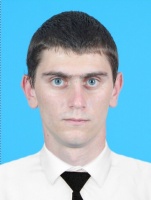 PositionFrom / ToVessel nameVessel typeDWTMEBHPFlagShipownerCrewingETO27.04.2017-14.09.2017African StormHeavy Lift Vessel30100Blackstone-PanamaVortex offshoreNOMS2nd Engineer05.08.2015-07.11.2015ChallengeMulti-Purpose Vessel3500MAN-MaltaBulk maritime&mdash;ETO17.07.2014-24.12.2014ChallengeMulti-Purpose Vessel3500MAN-MaltaBulk maritime LTD&mdash;ETO12.07.2013-29.11.2013Sormovskiy-3006Dry Cargo2491612485BelizeVOLGO-DON203 SHIPPING LTDrosshipcomElectrical Engineer12.02.2013-14.05.2013SarosGeneral Cargo512590480ukrainaisbergelladaElectric Cadet15.04.2008-20.09.2008SarosGeneral Cargo512590480ukrainaisbergelladaElectric Cadet01.03.2009-05.07.0009SarosGeneral Cargo512590480ukrainaisbergellada